Сова мы вместе и снова ГТО! Популярность комплекса ВФСК ГТО в нашем районе показывает положительную динамику не только у молодёжи, в частности люди с ограниченными по состоянию здоровья активно вовлекают в спортивное движение и показывают отличные результаты в различных дисциплинах.22.11.2023года на базе спортклуба МКУ «КСК»  состоялось сдача нормативов у жительницы нашего района. Исходя из ограничений по здоровью в списке дисциплин присутствовали:1. Бег без учета времени,2. Наклон вперед из положения сидя на полу с прямыми ногами,3 Поднимание туловища из положения лежа на спине.Желаем участнице крепкого здоровья и не останавливаться на достигнутых результатов.Если и Вы хотите ознакомиться с ВФСК ГТО, узнать свою возрастную ступень, виды и нормы, которые Вам необходимо выполнить, зарегистрируйтесь на сайте www.gto.ru и получите всю необходимую информацию по адресу с. Красный Яр, ул. Советская, 47, а также по телефону:(8-846-57) 2-01-66.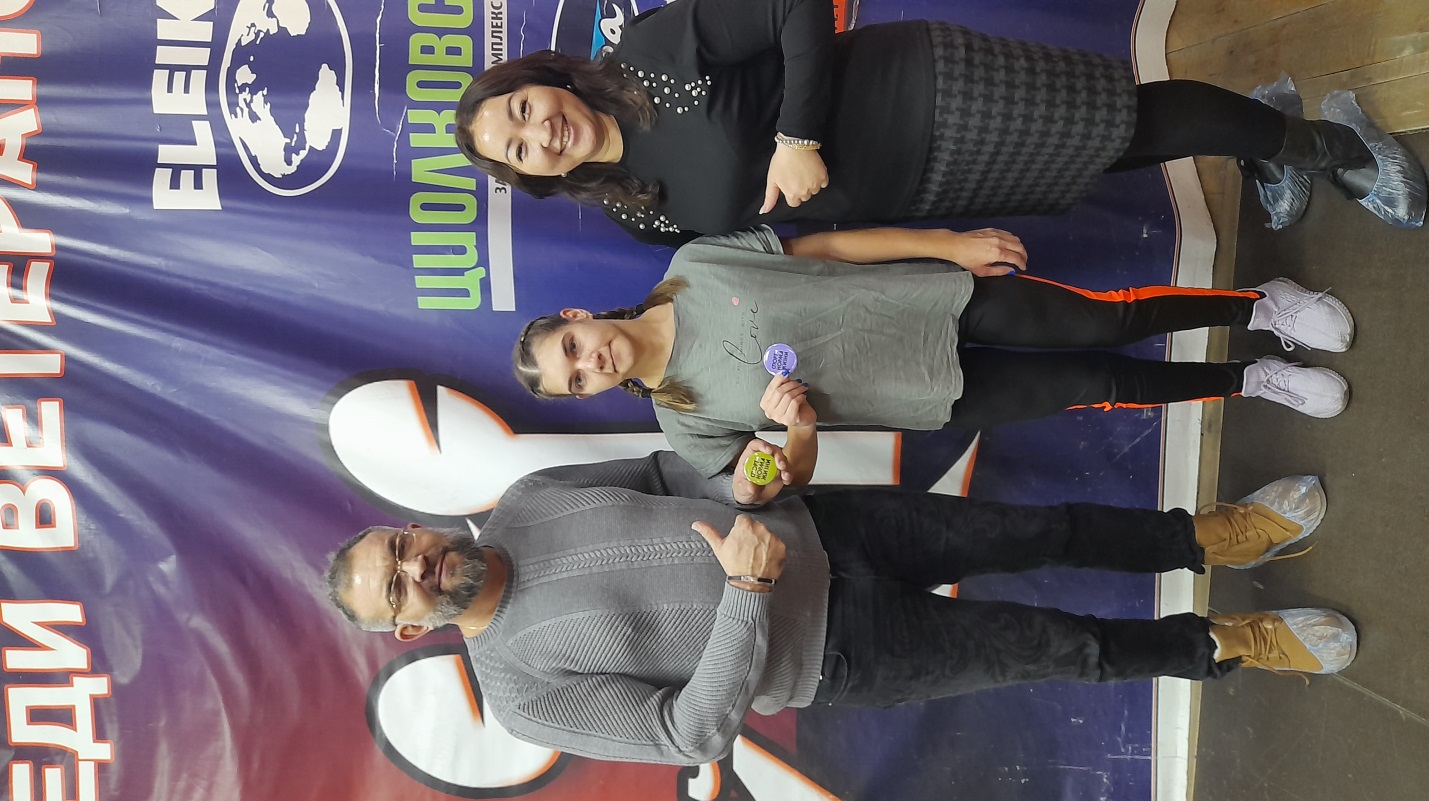 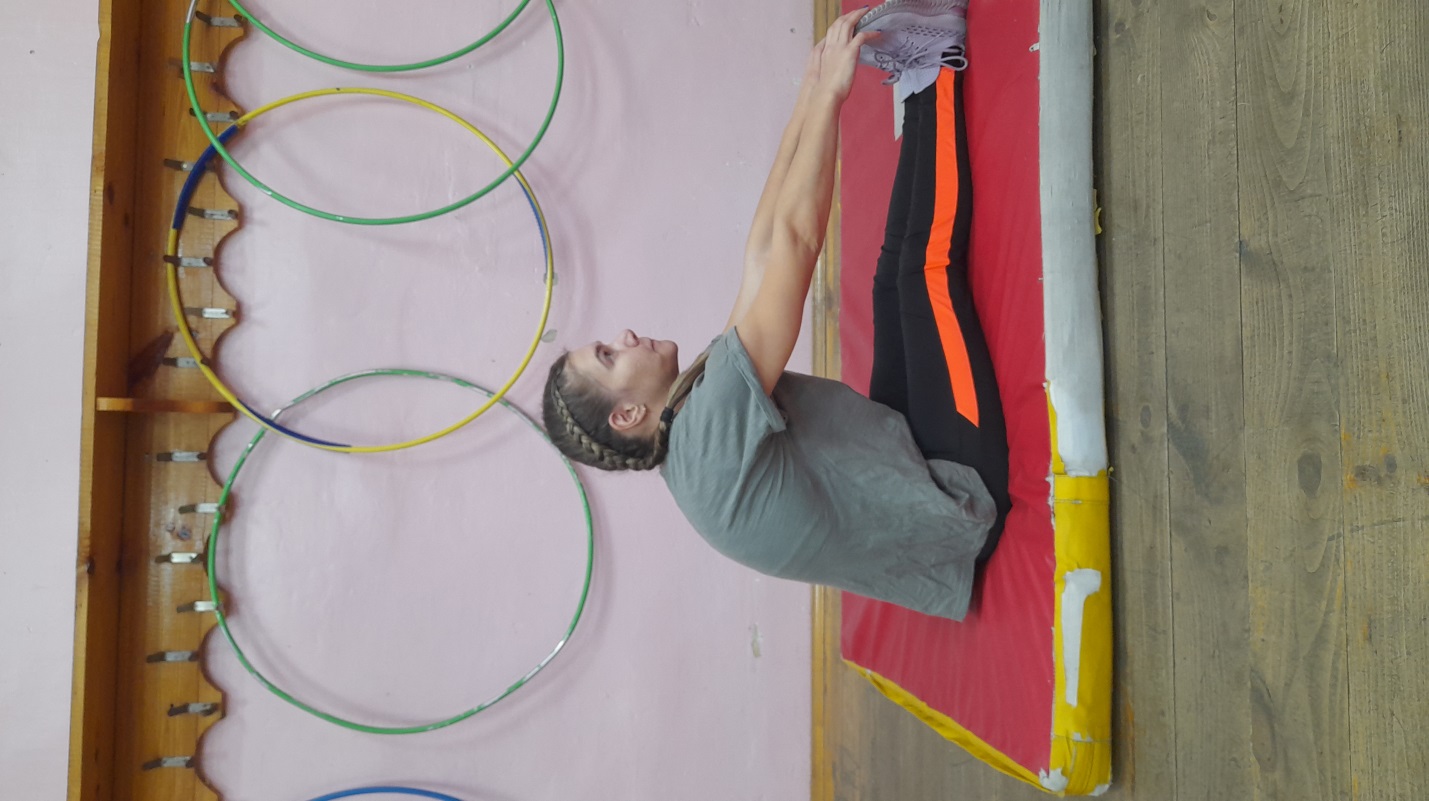 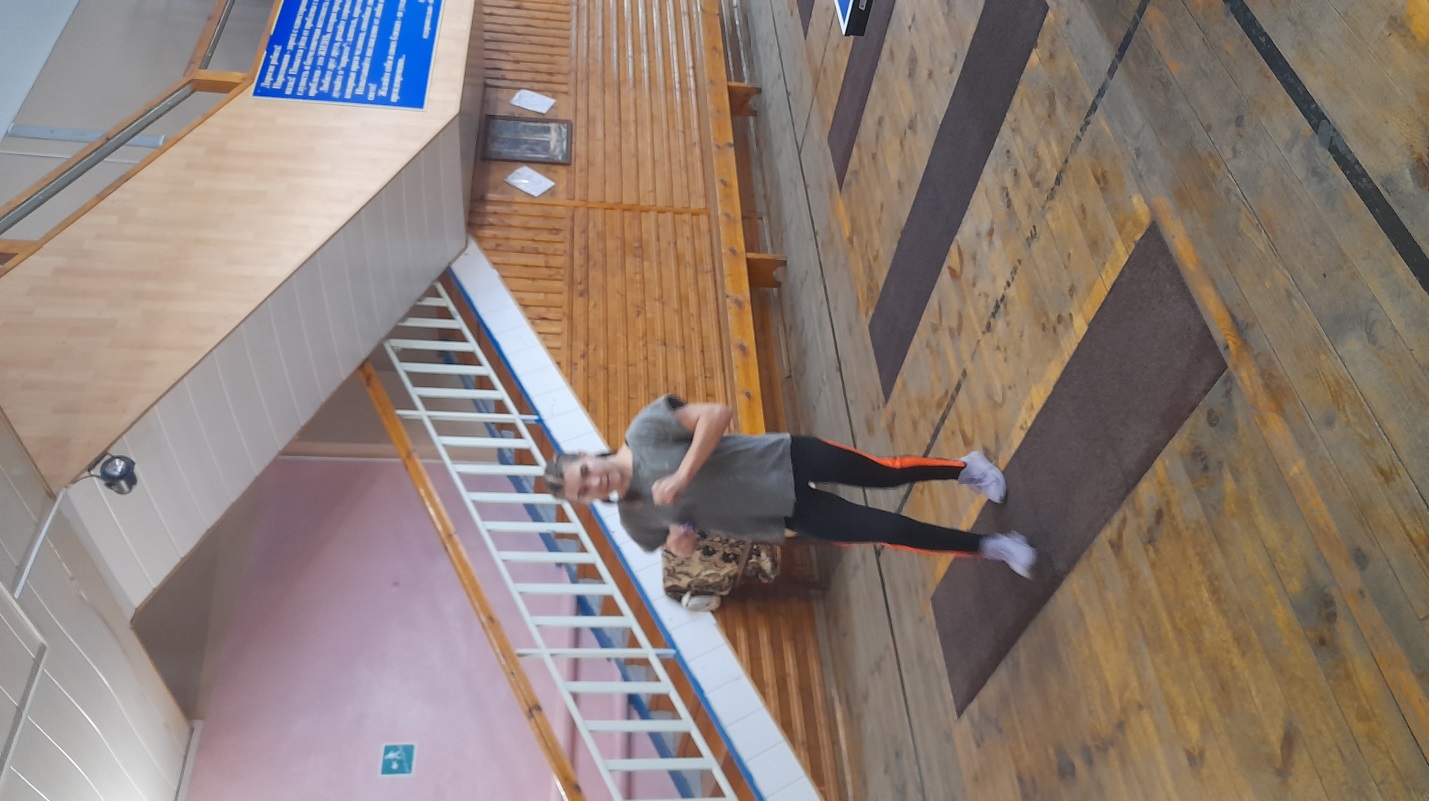 